河北天创管业有限公司自行监测方案企业概况二、废气染源监测方案（1）废气有组织废气有组织污染源监测布点点位、监测内容及监测频次见。表 1废气有组织污染源监测方案（2）废气无组织废气无组织污染源监测布点点位、监测内容及监测频次见表 2。表 2废气无组织污染源监测方案三、废水监测方案废水监测布点点位、监测内容及监测频次见表 3。表 3废水监测方案四、噪声监测方案噪声监测布点点位、监测内容及监测频次见表 4。表 4噪声监测方案五、监测要求1、监测单位需提供CMA资质，且具有低浓度颗粒物检测能力，实力需满足《排污单位自行监测技术指南 总则》（HJ819-2017）“6监测质量保证与质量控制”中各项要求；2、监测单位须按照《排污单位自行监测技术指南 总则》（HJ819-2017）中相关要求开展监测工作，按时向河北天创管业有限公司提交自行监测报告；3、监测单位须按照《排污单位自行监测技术指南  钢铁工业及炼焦化学工业》（HJ878-2017） “6信息记录和报告” 中相关要求向河北天创管业有限公司提供信息报告、应急报告、信息公开报告等；4、自行监测方案中未提及的内容，无书面特殊说明的情况下均默认按照《排污单位自行监测技术指南 总则》（HJ819-2017）、《排污单位自行监测技术指南 火力发电及锅炉》（HJ820-2017）《固定污染源废气监测技术规范》（HJ397-2007）、《大气污染物无组织排放监测技术导则》（HJ/T55-2000）中相关要求执行。5、监测单位需严格按照《排污单位自行监测技术指南 总则》（HJ819-2017）中要求，规范现场采样、样品保存、监测分析方法和仪器使用等工作，保证监测质量合规有效。五、监测点位示意图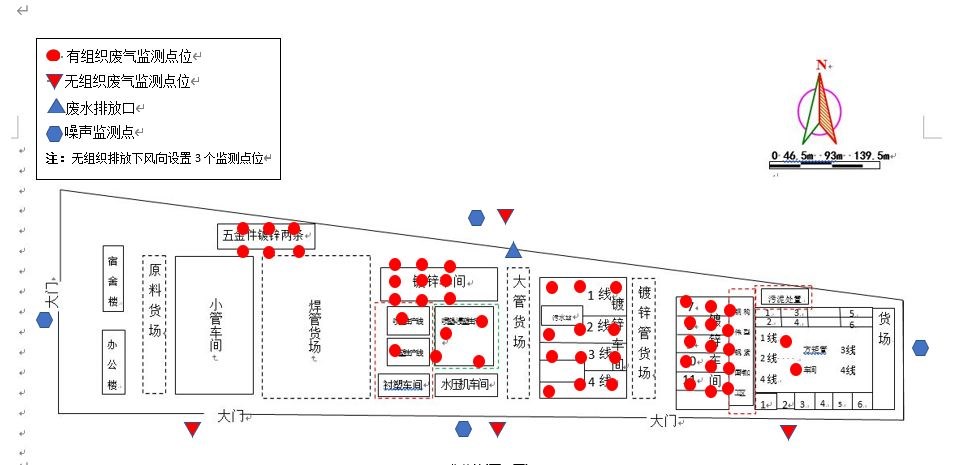 图：河北天创管业有限公司监测点位企业名称河北天创管业有限公司河北天创管业有限公司河北天创管业有限公司河北天创管业有限公司河北天创管业有限公司详细地址河北省邯郸市永年区工业园区装备制造区建设路东侧，永洋大街北侧河北省邯郸市永年区工业园区装备制造区建设路东侧，永洋大街北侧河北省邯郸市永年区工业园区装备制造区建设路东侧，永洋大街北侧河北省邯郸市永年区工业园区装备制造区建设路东侧，永洋大街北侧河北省邯郸市永年区工业园区装备制造区建设路东侧，永洋大街北侧法人代表姓名康福祥中心经度114°28′45.25″中心纬度36°43′41.82″行业名称结构性金属制造生产规模中型开业时间2011.1监测联系人赵川联系电话13400400704联系部门环保部执行标准及文号冀气领办（2018）177号河北省《工业炉窑大气污染物排放标准》（DB13/1640-2012）河北省《钢铁工业大气污染物排放标准》（DB13/2169-2018）《恶臭污染物排放标准》（GB14554-1993）《电镀污染物排放标准》（GB21900-2008）工业企业厂界环境噪声排放标准(GB12348-2008)冀气领办（2018）177号河北省《工业炉窑大气污染物排放标准》（DB13/1640-2012）河北省《钢铁工业大气污染物排放标准》（DB13/2169-2018）《恶臭污染物排放标准》（GB14554-1993）《电镀污染物排放标准》（GB21900-2008）工业企业厂界环境噪声排放标准(GB12348-2008)冀气领办（2018）177号河北省《工业炉窑大气污染物排放标准》（DB13/1640-2012）河北省《钢铁工业大气污染物排放标准》（DB13/2169-2018）《恶臭污染物排放标准》（GB14554-1993）《电镀污染物排放标准》（GB21900-2008）工业企业厂界环境噪声排放标准(GB12348-2008)冀气领办（2018）177号河北省《工业炉窑大气污染物排放标准》（DB13/1640-2012）河北省《钢铁工业大气污染物排放标准》（DB13/2169-2018）《恶臭污染物排放标准》（GB14554-1993）《电镀污染物排放标准》（GB21900-2008）工业企业厂界环境噪声排放标准(GB12348-2008)冀气领办（2018）177号河北省《工业炉窑大气污染物排放标准》（DB13/1640-2012）河北省《钢铁工业大气污染物排放标准》（DB13/2169-2018）《恶臭污染物排放标准》（GB14554-1993）《电镀污染物排放标准》（GB21900-2008）工业企业厂界环境噪声排放标准(GB12348-2008)生产工序序号污染源名称监测点位监测内容监测频次执行标准标准值mg/m3备注11#五金镀锌线加热炉排气筒林格曼黑度1次/季DB13/1640-2012111#五金镀锌线加热炉排气筒氮氧化物1次/季DB13/1640-201240011#五金镀锌线加热炉排气筒二氧化硫1次/季DB13/1640-201240011#五金镀锌线加热炉排气筒颗粒物1次/季DB13/1640-20125022#五金镀锌线加热炉排气筒林格曼黑度1次/季DB13/1640-2012122#五金镀锌线加热炉排气筒氮氧化物1次/季DB13/1640-201240022#五金镀锌线加热炉排气筒二氧化硫1次/季DB13/1640-201240022#五金镀锌线加热炉排气筒颗粒物1次/季DB13/1640-20125034#五金镀锌线加热炉排气筒林格曼黑度1次/季DB13/1640-2012134#五金镀锌线加热炉排气筒氮氧化物1次/季DB13/1640-201240034#五金镀锌线加热炉排气筒二氧化硫1次/季DB13/1640-201240034#五金镀锌线加热炉排气筒颗粒物1次/季DB13/1640-20125045#五金镀锌线加热炉排气筒林格曼黑度1次/季DB13/1640-2012145#五金镀锌线加热炉排气筒氮氧化物1次/季DB13/1640-201240045#五金镀锌线加热炉排气筒二氧化硫1次/季DB13/1640-201240045#五金镀锌线加热炉排气筒颗粒物1次/季DB13/1640-20125056#结构件镀锌线加热炉排气筒林格曼黑度1次/季DB13/1640-2012156#结构件镀锌线加热炉排气筒氮氧化物1次/季DB13/1640-201240056#结构件镀锌线加热炉排气筒二氧化硫1次/季DB13/1640-201240056#结构件镀锌线加热炉排气筒颗粒物1次/季DB13/1640-2012506镀锌1线生产线加热炉排气筒林格曼黑度1次/季DB13/1640-201216镀锌1线生产线加热炉排气筒氮氧化物1次/季DB13/1640-20124006镀锌1线生产线加热炉排气筒二氧化硫1次/季DB13/1640-20124006镀锌1线生产线加热炉排气筒颗粒物1次/季DB13/1640-2012507镀锌2线生产线加热炉排气筒林格曼黑度1次/季DB13/1640-201217镀锌2线生产线加热炉排气筒氮氧化物1次/季DB13/1640-20124007镀锌2线生产线加热炉排气筒二氧化硫1次/季DB13/1640-20124007镀锌2线生产线加热炉排气筒颗粒物1次/季DB13/1640-2012508镀锌3线生产线加热炉排气筒林格曼黑度1次/季DB13/1640-201218镀锌3线生产线加热炉排气筒氮氧化物1次/季DB13/1640-20124008镀锌3线生产线加热炉排气筒二氧化硫1次/季DB13/1640-20124008镀锌3线生产线加热炉排气筒颗粒物1次/季DB13/1640-2012509镀锌4线生产线加热炉排气筒林格曼黑度1次/季DB13/1640-201219镀锌4线生产线加热炉排气筒氮氧化物1次/季DB13/1640-20124009镀锌4线生产线加热炉排气筒二氧化硫1次/季DB13/1640-20124009镀锌4线生产线加热炉排气筒DB13/1640-20129镀锌4线生产线加热炉排气筒颗粒物1次/季DB13/1640-20125010镀锌5线生产线加热炉排气筒林格曼黑度1次/季DB13/1640-2012110镀锌5线生产线加热炉排气筒氮氧化物1次/季DB13/1640-201240010镀锌5线生产线加热炉排气筒二氧化硫1次/季DB13/1640-201240010镀锌5线生产线加热炉排气筒颗粒物1次/季DB13/1640-20125011镀锌6线生产线加热炉排气筒林格曼黑度1次/季DB13/1640-2012111镀锌6线生产线加热炉排气筒氮氧化物1次/季DB13/1640-201240011镀锌6线生产线加热炉排气筒二氧化硫1次/季DB13/1640-201240011镀锌6线生产线加热炉排气筒颗粒物1次/季DB13/1640-20125012镀锌7线生产线加热炉排气筒林格曼黑度1次/季DB13/1640-2012112镀锌7线生产线加热炉排气筒氮氧化物1次/季DB13/1640-201240012镀锌7线生产线加热炉排气筒二氧化硫1次/季DB13/1640-201240012镀锌7线生产线加热炉排气筒颗粒物1次/季DB13/1640-20125013镀锌8线生产线加热炉排气筒林格曼黑度1次/季DB13/1640-2012113镀锌8线生产线加热炉排气筒氮氧化物1次/季DB13/1640-201240013镀锌8线生产线加热炉排气筒二氧化硫1次/季DB13/1640-201240013镀锌8线生产线加热炉排气筒颗粒物1次/季DB13/1640-20125014高速护栏板镀锌9线生产线加热炉排气筒林格曼黑度1次/季DB13/1640-2012114高速护栏板镀锌9线生产线加热炉排气筒氮氧化物1次/季DB13/1640-201240014高速护栏板镀锌9线生产线加热炉排气筒二氧化硫1次/季DB13/1640-201240014高速护栏板镀锌9线生产线加热炉排气筒颗粒物1次/季DB13/1640-20125015高速护栏板镀锌10线生产线加热炉排气筒林格曼黑度1次/季DB13/1640-2012115高速护栏板镀锌10线生产线加热炉排气筒氮氧化物1次/季DB13/1640-201240015高速护栏板镀锌10线生产线加热炉排气筒二氧化硫1次/季DB13/1640-201240015高速护栏板镀锌10线生产线加热炉排气筒颗粒物1次/季DB13/1640-201250161#五金镀锌线锌锅排气筒氨（氨气）1次/季GB14554-19934.9161#五金镀锌线锌锅排气筒颗粒物1次/季DB13/2169-201810172#五金镀锌线锌锅排气筒氨（氨气）1次/季GB14554-19934.9172#五金镀锌线锌锅排气筒颗粒物1次/季DB13/2169-201810183#五金镀锌线锌锅排气筒氨（氨气）1次/季GB14554-19934.9183#五金镀锌线锌锅排气筒颗粒物1次/季DB13/2169-201810194#五金镀锌线锌锅排气筒氨（氨气）1次/季GB14554-19934.9194#五金镀锌线锌锅排气筒颗粒物1次/季DB13/2169-201810205#五金镀锌线锌锅排气筒氨（氨气）1次/季GB14554-19934.9205#五金镀锌线锌锅排气筒颗粒物1次/季DB13/2169-20181021吊镀锌锅排气筒氨（氨气）1次/季GB14554-19934.921吊镀锌锅排气筒颗粒物1次/季DB13/2169-20181022镀锌1线锌锅排气筒氨（氨气）1次/季GB14554-19934.922镀锌1线锌锅排气筒颗粒物1次/季DB13/2169-20181023镀锌1线锌锅排气筒氨（氨气）1次/季GB14554-19934.923镀锌1线锌锅排气筒颗粒物1次/季DB13/2169-20181024镀锌2线锌锅排气筒氨（氨气）1次/季GB14554-19934.924镀锌2线锌锅排气筒颗粒物1次/季DB13/2169-20181025镀锌3线锌锅排气筒氨（氨气）1次/季GB14554-19934.925镀锌3线锌锅排气筒颗粒物1次/季DB13/2169-20181026镀锌4线锌锅排气筒氨（氨气）1次/季GB14554-19934.926镀锌4线锌锅排气筒颗粒物1次/季DB13/2169-20181027镀锌5线锌锅排气筒氨（氨气）1次/季GB14554-19934.927镀锌5线锌锅排气筒颗粒物1次/季DB13/2169-20181028镀锌6线锌锅排气筒氨（氨气）1次/季GB14554-19934.928镀锌6线锌锅排气筒颗粒物1次/季DB13/2169-20181029镀锌7线锌锅排气筒氨（氨气）1次/季GB14554-19934.929镀锌7线锌锅排气筒颗粒物1次/季DB13/2169-20181030镀锌8、9线锌锅排气筒氨（氨气）1次/季GB14554-19934.930镀锌8、9线锌锅排气筒颗粒物1次/季DB13/2169-20181031镀锌10线锌锅排气筒氨（氨气）1次/季GB14554-19934.931镀锌10线锌锅排气筒颗粒物1次/季DB13/2169-201810321#2#五金件酸洗槽排气筒氯化氢1次/季GB21900-200830333#五金件酸洗槽排气筒氯化氢1次/季GB21900-200830344#5#五金件酸洗槽排气筒氯化氢1次/季GB21900-20083035结构件镀锌线酸洗槽排气筒氯化氢1次/季GB21900-20083036镀锌1线酸洗槽排气筒氯化氢1次/季GB21900-20083037镀锌2线酸洗槽排气筒氯化氢1次/季GB21900-20083038镀锌3线酸洗槽排气筒氯化氢1次/季GB21900-20083039镀锌4线酸洗槽排气筒氯化氢1次/季GB21900-20083040镀锌5线酸洗槽排气筒氯化氢1次/季GB21900-20083041镀锌6线酸洗槽排气筒氯化氢1次/季GB21900-20083042镀锌7线酸洗槽排气筒氯化氢1次/季GB21900-20083043镀锌8、9线酸洗槽排气筒氯化氢1次/季GB21900-20083044镀锌10线酸洗槽排气筒氯化氢1次/季GB21900-20083045衬塑排气筒总烷1次/季DB13/2322-20168046酸再生焙烧工序排气筒颗粒物1次/季DB13/1640-20121546酸再生焙烧工序排气筒氮氧化物1次/季DB13/1640-201230046酸再生焙烧工序排气筒氯化氢1次/季GB16297-19961547铁黑工序排气筒氯化氢1次/季GB16297-19961548氯化锌工序排气筒氯化氢1次/季GB16297-19961549喷塑喷房排气筒颗粒物1次/季GB16297-199612050喷塑烘干排气筒颗粒物1次/季DB13-1640-20121550喷塑烘干排气筒氮氧化物1次/季DB13/1640-201230051喷塑固化排气筒颗粒物1次/季DB13-1640-20121551喷塑固化排气筒氮氧化物1次/季DB13/1640-201230051喷塑固化排气筒总烷1次/季DB13/2322-20168052西侧抛丸机排气筒颗粒物1次/季GB16297-199612053东侧抛丸机排气筒颗粒物1次/季GB16297-1996120541#燃气锅炉烟囱烟囱氮氧化物1次/月锅炉大气污染物排放标准（GB 13271-2014）及关于开展燃气锅炉氮氧化物治理工作的通知（冀气领办[2018]177号）30541#燃气锅炉烟囱烟囱颗粒物1次/季锅炉大气污染物排放标准（GB 13271-2014）及关于开展燃气锅炉氮氧化物治理工作的通知（冀气领办[2018]177号）5541#燃气锅炉烟囱烟囱林格曼黑度1次/季锅炉大气污染物排放标准（GB 13271-2014）及关于开展燃气锅炉氮氧化物治理工作的通知（冀气领办[2018]177号）1541#燃气锅炉烟囱烟囱二氧化硫1次/季锅炉大气污染物排放标准（GB 13271-2014）及关于开展燃气锅炉氮氧化物治理工作的通知（冀气领办[2018]177号）102#燃气锅炉烟囱烟囱氮氧化物1次/月锅炉大气污染物排放标准（GB 13271-2014）及关于开展燃气锅炉氮氧化物治理工作的通知（冀气领办[2018]177号）302#燃气锅炉烟囱烟囱颗粒物1次/季锅炉大气污染物排放标准（GB 13271-2014）及关于开展燃气锅炉氮氧化物治理工作的通知（冀气领办[2018]177号）52#燃气锅炉烟囱烟囱林格曼黑度1次/季锅炉大气污染物排放标准（GB 13271-2014）及关于开展燃气锅炉氮氧化物治理工作的通知（冀气领办[2018]177号）12#燃气锅炉烟囱烟囱二氧化硫1次/季锅炉大气污染物排放标准（GB 13271-2014）及关于开展燃气锅炉氮氧化物治理工作的通知（冀气领办[2018]177号）103#燃气锅炉烟囱烟囱氮氧化物1次/月锅炉大气污染物排放标准（GB 13271-2014）及关于开展燃气锅炉氮氧化物治理工作的通知（冀气领办[2018]177号）303#燃气锅炉烟囱烟囱颗粒物1次/季锅炉大气污染物排放标准（GB 13271-2014）及关于开展燃气锅炉氮氧化物治理工作的通知（冀气领办[2018]177号）53#燃气锅炉烟囱烟囱林格曼黑度1次/季锅炉大气污染物排放标准（GB 13271-2014）及关于开展燃气锅炉氮氧化物治理工作的通知（冀气领办[2018]177号）13#燃气锅炉烟囱烟囱二氧化硫1次/季锅炉大气污染物排放标准（GB 13271-2014）及关于开展燃气锅炉氮氧化物治理工作的通知（冀气领办[2018]177号）104#燃气锅炉烟囱烟囱氮氧化物1次/月锅炉大气污染物排放标准（GB 13271-2014）及关于开展燃气锅炉氮氧化物治理工作的通知（冀气领办[2018]177号）304#燃气锅炉烟囱烟囱颗粒物1次/季锅炉大气污染物排放标准（GB 13271-2014）及关于开展燃气锅炉氮氧化物治理工作的通知（冀气领办[2018]177号）54#燃气锅炉烟囱烟囱林格曼黑度1次/季锅炉大气污染物排放标准（GB 13271-2014）及关于开展燃气锅炉氮氧化物治理工作的通知（冀气领办[2018]177号）14#燃气锅炉烟囱烟囱二氧化硫1次/季锅炉大气污染物排放标准（GB 13271-2014）及关于开展燃气锅炉氮氧化物治理工作的通知（冀气领办[2018]177号）10生产工序序号污染源名称监测点位监测内容监测频次执行标准标准限值厂界1厂界厂界下风向3个点氯化氢1次/季度GB16297-19960.2厂界1厂界厂界下风向3个点颗粒物1次/季度GB16297-19961.0工序序号监测点位监测内容监测频次执行标准标准限值mg/L备注污水处理站1 污水排放口PH1月/次污水综合排放标准GB8978-19966-9污水处理站2 污水排放口悬浮物1月/次污水综合排放标准GB8978-1996250污水处理站3 污水排放口五日生化需氧量1月/次污水综合排放标准GB8978-1996240污水处理站4 污水排放口化学需氧量1月/次污水综合排放标准GB8978-1996400污水处理站5 污水排放口总锌1月/次污水综合排放标准GB8978-19965污水处理站6 污水排放口氨氮1月/次污水综合排放标准GB8978-199640污水处理站7 污水排放口石油类1月/次污水综合排放标准GB8978-199620污水处理站8 污水排放口动植物油1月/次污水综合排放标准GB8978-1996100名称序号污染源名称监测点位监测内容监测频次执行标准标准限值厂界1厂界噪声厂界四周均布4个点等效A声级1季度/次工业企业厂界环境噪声排放标准GB12348-2008昼≤65，夜≤55